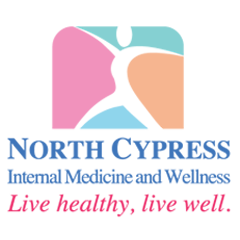 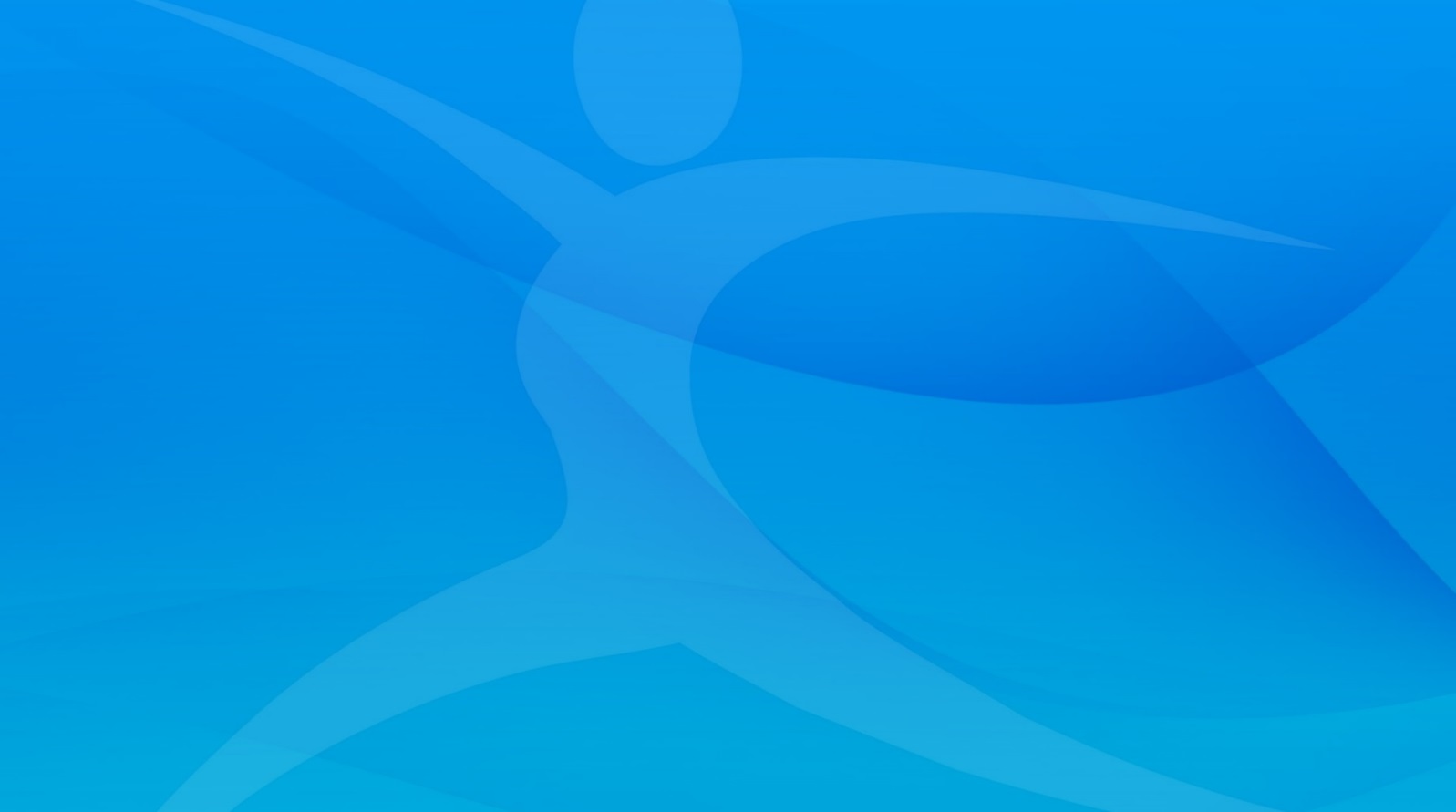 Ingredients1 (15-ounce) can low-sodium canellini beans, drained and rinsed1 tablespoon olive oil1/2 large onion, diced (about 1 cup)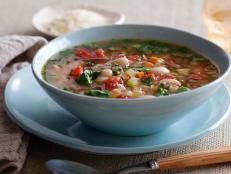 2 carrots, diced (about 1/2 cup) 2 stalks celery, diced, (about 1/2 cup)1 small zucchini, diced (about 1 1/2 cups)1 clove garlic, minced1 tablespoon chopped fresh thyme leaves (or 1 teaspoon dried) 2 teaspoons chopped fresh sage leaves (or 1/2 teaspoon dried)1/2 teaspoon salt1/4 teaspoon freshly ground black pepper32 ounces low-sodium vegetable broth1 (14.5-ounce) can no salt added diced tomatoes2 cups chopped baby spinach leavesInstructionsIn a small bowl mash half of the beans with a masher or the back of a spoon, and setaside.Heat the oil in a large soup pot over medium-high heat. Add the onion, carrots, celery,zucchini, garlic, thyme, sage, 1/2 teaspoon of salt and 1/4 teaspoon of pepper, andcook stirring occasionally until the vegetables are tender, about 5 minutes.Add the broth and tomatoes with the juice and bring to a boil. Add the mashed and whole beans and the spinach leaves andcook until the spinach is wilted, about 3 minutes more.Serves: 5-6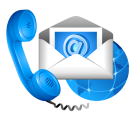 